РЕСПУБЛИКА ДАГЕСТАНСОБРАНИЕ ДЕПУТАТОВ МУНИЦИПАЛЬНОГО РАЙОНА«ДЕРБЕНТСКИЙ РАЙОН»368600, г. Дербент, ул. Гагарина, 23                                                                                 тел.4-31-75«22» июня  2021г.                                                                                                         №40/30РЕШЕНИЕОб утверждении Положения о порядке организации и проведения аукциона на право заключения договора на установку и эксплуатацию рекламной конструкции на территории муниципального района «Дербентский район»Руководствуясь Федеральным законом от 06.10.2003 №131-ФЗ «Об общих принципах организации местного самоуправления в Российской Федерации» и Уставом муниципального образования «Дербентский район», Собрание депутатов муниципального района «Дербентский район»РЕШИЛО:Утвердить Положение о порядке организации и проведения аукциона на право заключения договора на установку и эксплуатацию рекламной конструкции на территории муниципального района «Дербентского района»согласно приложению.Настоящее Решение вступает в силу со дня его опубликования в газете «Дербентские Известия».Глава муниципального района «Дербентский район»                                                                               М.Г. РагимовПредседатель Собраниядепутатов МР «Дербентский район»                                                   М.А. СемедовПриложениек Решению Собрания депутатовмуниципального района «Дербентский район»от 22 июня 2021 №40/30ПОЛОЖЕНИЕ о порядке организации и проведения торгов на право заключения договора на установку и эксплуатацию рекламной конструкции на территории муниципального района «Дербентский район»ОБЩИЕ ПОЛОЖЕНИЯПоложение о порядке организации и проведения торгов на право заключения договора на установку и эксплуатацию рекламной конструкции на территории муниципального района «Дербентский район» (далее – Положение) разработано в соответствии с Гражданским кодексом Российской Федерации, Федеральными законами от 06.10.2003 №131-ФЗ «Об общих принципах организации местного самоуправления в Российской Федерации», от 13.03.2006 №38-ФЗ «О рекламе», Уставом муниципального образования «Дербентский район» и устанавливает форму проведения торгов, регламентирует порядок организации и проведения торгов на право заключения договора на установку и эксплуатацию рекламной конструкции на земельном участке, здании или ином недвижимом имуществе, находящихся в муниципальной собственности Дербентского района, в том числе переданном в аренду, хозяйственное ведение, оперативное или доверительное управление, или на земельных участках, расположенных в границах муниципального района «Дербентский район», государственная собственность на которые не разграничена и которыми органы местного самоуправления муниципального района «Дербентский район», наделенные соответствующими полномочиями, вправе распоряжаться в соответствии с действующим законодательством Российской Федерации (далее – Аукцион), условия участия в них, порядок определения победителей и заключения с ними соответствующих договоров.Торги проводятся в форме открытого аукциона (далее – Аукцион).Основными целями Аукциона являются:установка и эксплуатация рекламных конструкций на земельном участке, здании или ином недвижимом имуществе, находящихся в муниципальной собственности Дербентского района, в том числе переданном в аренду, хозяйственное ведение, оперативное или доверительное управление, или на земельных участках, расположенных в границах муниципального района «Дербентский район», государственная собственность на которые не разграничена и которыми органы местного самоуправления муниципального района «Дербентский район», наделенные соответствующими полномочиями, вправе распоряжаться в соответствии с действующим законодательством Российской Федерации (далее – недвижимое имущество, находящееся в муниципальной собственности Дербентского района);пополнение бюджета муниципального района «Дербентский район»за счет установки и эксплуатации рекламных конструкций на недвижимом имуществе, находящемся в муниципальной собственности муниципального района «Дербентский район», а также на земельных участках, расположенных в границах муниципального района «Дербентский район», государственная собственность на которые не разграничена;развитие визуальной информации и улучшение внешнего облика Дербентского района;создание равных условий и возможностей для установки и эксплуатации рекламных конструкций на недвижимом имуществе, находящемся в муниципальной собственности муниципального района «Дербентский район», а также на земельных участках, расположенных в границах муниципального района «Дербентский район», государственная собственность на которые не разграничена;оптимизация установки и эксплуатации рекламных конструкций на недвижимом имуществе, находящемся в муниципальной собственности муниципального района «Дербентский район», а также на земельных участках, расположенных в границах муниципального района «Дербентский район», государственная собственность на которые не разграничена, повышение уровня дизайнерских и конструктивных решений, степени надежности рекламных конструкций.Основными принципами проведения Аукциона являются единство требований для всех участников, открытость и доступность информации о проведении Аукциона, гласность и состязательность при проведении Аукциона.Предметом Аукциона является право на заключение договора на установку и эксплуатацию рекламной конструкции на недвижимом имуществе, находящемся в муниципальной собственности муниципального района «Дербентский район», а также на земельных участках, расположенных в границах муниципального района «Дербентский район», государственная собственность на которые не разграничена (далее – договор на установку и эксплуатацию рекламной конструкции).Аукцион проводится в соответствии со Схемой размещения рекламных конструкций на территории муниципального района «Дербентский район», утвержденной нормативным правовым актом Администрации муниципального района «Дербентский район» (далее – Администрация). КОМИССИЯ ПО ПРОВЕДЕНИЮ АУКЦИОНАОрганизатором Аукциона является Администрация муниципального района «Дербентский район», либо уполномоченное структурное подразделение Администрации (далее - организатор Аукциона). Уполномоченным структурным подразделением Администрации является Управление земельных и имущественных отношений администрации муниципального района «Дербентский район»».Для проведения процедуры открытого Аукциона нормативным правовым актом Администрации формируется постоянно действующая аукционная комиссия в количестве не менее 5 (пяти) человек, состоящая из председателя комиссии, заместителя председателя комиссии, секретаря комиссии и других членов комиссии.В своей деятельности комиссия руководствуется действующим законодательством Российской Федерации и настоящим Положением.В состав комиссии помимо представителей организатора Аукциона по согласованию могут быть включены представители различных органов и организаций.В состав комиссии не могут входить лица, претендующие на участие в открытом Аукционе, и их близкие родственники, в том числе в период подготовки аукционной документации и проведения открытого Аукциона.Заседание комиссии проводит председатель комиссии, а в его отсутствие - заместитель председателя комиссии.Заседание комиссии считается правомочным, если на нем присутствует более половины от общего числа членов комиссии. Члены комиссии участвуют в заседании комиссии лично.Решения комиссии принимаются простым большинством голосов присутствующих на заседании членов комиссии. При равенстве голосов членов комиссии голос председателя комиссии на заседании комиссии является решающим.Комиссия осуществляет вскрытие конвертов с заявками на участие в Аукционе, допуск к участию в Аукционе, оценку и сопоставление заявок на участие в Аукционе, определение победителя Аукциона, ведение протоколов заседания комиссии.Члены комиссии должны быть своевременно, не менее чем за 2 (два) рабочих дня уведомлены о месте, дате и времени проведения заседания комиссии.В любое время, до момента определения победителя открытого Аукциона, комиссия вправе запросить в уполномоченных органах, организациях сведения (документы) о заявителе, подавшем заявку на участие в открытом Аукционе, его деятельности, на предмет соответствия представленных заявителем сведений, документов.Поступившие ответы уполномоченных органов, организаций принимаются к рассмотрению комиссией, о чем указывается в протоколе заседания комиссии.Принятие решения членами комиссии путем проведения заочного голосования, а также делегирование ими своих полномочий иным лицам не допускается.Комиссия в соответствии с действующим законодательством Российской Федерации и настоящим Положением:принимает решение о дате и месте проведения открытого Аукциона на право заключения договора на установку и эксплуатацию рекламной конструкции в соответствии со Схемой размещения рекламных конструкций на территории муниципального района «Дербентский район»; готовит аукционную документацию;определяет размер, срок и условия внесения фиксированного задатка индивидуальными предпринимателями или юридическими лицами, намеревающимися принять участие в Аукционе (далее – претендент);определяет место, дату начала и окончания приема заявок на участие в Аукционе (далее – заявка);организует подготовку и размещение извещения о проведении Аукциона и аукционной документации на официальном сайте организатора аукциона в сети «Интернет» по адресу: www.derbrayon.ru;принимает от претендентов заявки с прилагаемыми к ним документами и ведет их учет по мере поступления в журнале регистрации заявок с присвоением номера каждой заявке;обеспечивает сохранность заявок с прилагаемыми к ним документами;по запросам претендентов дает разъяснения по процедуре проведения Аукциона;принимает решение о признании претендентов участниками Аукциона или об отказе в допуске к участию в Аукционе по основаниям, установленным действующим законодательством Российской Федерации, и уведомляет претендентов о принятом решении;принимает на счет, указанный в извещении о проведении Аукциона, задатки;возвращает задатки в случаях, предусмотренных действующим законодательством Российской Федерации;определяет победителя Аукциона в соответствии с условиями аукциона. По итогам Аукциона составляется протокол о результатах Аукциона, который подписывается всеми членами комиссии;принимает решение о признании Аукциона несостоявшимися в установленных настоящим Положением случаях;осуществляет иные полномочия, связанные с проведением Аукциона, в соответствии с настоящим Положением.Комиссия не вправе предъявлять дополнительные требования к участникам Аукциона.ИЗВЕЩЕНИЕ О ПРОВЕДЕНИИ АУКЦИОНАИзвещение о проведении Аукциона должно быть размещено организатором Аукциона на официальном сайте администрации Дербентского района в сети «Интернет» по адресу: www.derbrayon.ru не менее чем за 30 дней до даты проведения Аукциона.Извещение о проведении Аукциона должно содержать следующие сведения:наименование организатора Аукциона и его реквизиты (почтовый адрес, адрес электронной почты, номер контактного телефона);информацию о форме Аукциона;предмет Аукциона(лот) с указанием номера лота и адресов установки рекламных конструкций;начальная цена предмета Аукциона в размере годовой платы за право заключения Договора;размер, сроки и порядок внесения задатка, реквизиты счета для его перечисления;перечень документов, необходимых для участия в Аукционе, и требования к их оформлению;условия и сроки заключения договора на установку и эксплуатацию рекламной конструкции;форма заявки;проект договора на установку и эксплуатацию рекламной конструкции, заключаемого по результатам Аукциона;дата, время и место проведения Аукциона;дата, время начала и окончания приема заявок на участие в Аукциона;дата, время и место проведения процедуры вскрытия конвертов с заявками на участие в Аукционе, а также место и дата рассмотрения таких заявок и подведения итогов Аукциона.Организатор Аукциона вправе принять решение о внесении изменений в извещение о проведении Аукциона, аукционную документацию не позднее, чем за 5 (пять) дней до даты проведения Аукциона. Изменение предмета Аукциона не допускается.В течение 3 (трех) рабочих дней со дня принятия решения о внесении изменений в извещение о проведении Аукциона, аукционную документацию организатор Аукциона размещает соответствующие изменения на официальном сайте и уведомляет о принятых изменениях письменно, заказным письмом участников Аукциона, чьи заявки были приняты до их внесения. При этом срок подачи заявок на участие в Аукционе должен быть продлен таким образом, чтобы со дня опубликования и (или) размещения изменений, внесенных в извещение о проведении Аукциона, аукционную документацию, до даты проведения Аукциона этот срок составлял не менее чем 20 (двадцать) дней. УСЛОВИЯ УЧАСТИЯ В АУКЦИОНЕДля участия в Аукционе претендент представляет в аукционную комиссию в установленный в извещении о проведении аукциона срок:Заявку на участие в Аукционе согласно приложению №1;Опись документов, прилагаемых к заявке на участие в Аукционе, подписанную претендентом, либо уполномоченным представителем претендента;Документ, подтверждающий полномочия лица, подписавшего заявку на участие в Аукционе;Копию свидетельства о государственной регистрации юридического лица (физического лица в качестве индивидуального предпринимателя);Копию учредительных документов (для юридического лица), копию паспорта - 2 и 3 страницы, а также страницу с отметкой о регистрации по месту жительства (для индивидуальных предпринимателей);Выписку из Единого государственного реестра юридических лиц или копию такой выписки (для юридических лиц), полученную не ранее чем за 1 месяц до даты размещения организатором открытого Аукциона на официальном сайте извещения о проведении Аукциона;Выписку из Единого государственного реестра индивидуальных предпринимателей или копию такой выписки (для индивидуальных предпринимателей), полученную не ранее чем за 1 месяц до даты размещения организатором открытого Аукциона на официальном сайте извещения о проведении Аукциона;Сведения о не проведении ликвидации участника открытого Аукциона - юридического лица и отсутствии решения арбитражного суда о признании банкротом участника открытого Аукциона - юридического лица или индивидуального предпринимателя и об открытии аукционного производства;Сведения об отсутствии у участника Аукциона задолженности по обязательным платежам в бюджеты бюджетной системы Российской Федерации за последний завершенный отчетный период;Платежный документ с отметкой банка плательщика об исполнении для подтверждения перечисления претендентом установленного в извещении о проведении торгов задатка в счет обеспечения оплаты приобретаемого на Аукционе права на заключение договора на установку и эксплуатацию рекламной конструкции.Претендент вправе подать в отношении каждого лота одну заявку. Заявка подается на каждый лот отдельно.Для участия в Аукционе претендент вносит задаток в размере, сроки и порядке, которые указаны в извещении о проведении Аукциона. В случае если претендент намерен приобрести несколько лотов, задаток оплачивается по каждому лоту.Претендент несет ответственность за достоверность предоставленных сведений и документов.Заявка представляется в письменной форме, с описью документов в сроки и по адресу, указанные организатором Аукциона в извещении о проведении Аукциона.Все листы заявки, все листы тома заявки должны быть на русском языке, прошиты и пронумерованы, скреплены печатью (при ее наличии) и подписаны претендентом или уполномоченным лицом претендента.Заявки, представленные после окончания установленного времени и даты, не рассматриваются.Поступившие заявки регистрируются секретарем комиссии в журнале регистрации заявок по форме согласно приложению №2 к настоящему      Положению с указанием даты и времени ее получения, а также порядковый номер, присвоенный при регистрации. Отметка о приеме заявки ставится на сопроводительном письме претендента.Претендент имеет право отозвать принятую аукционной комиссией заявку до окончания срока приема заявок, в письменной форме уведомив об этом организатора Аукциона. Организатор Аукциона обязан возвратить внесенный задаток претенденту в течение 5 рабочих дней со дня регистрации отзыва заявки в журнале приема заявок. В случае отзыва заявки претендентом позднее даты окончания приема заявок задаток возвращается претенденту в порядке, установленном для участников Аукциона.ПОРЯДОК ДОПУСКА К УЧАСТИЮ В АУКЦИОНЕ, ТРЕБОВАНИЯ К УЧАСТНИКАМ АУКЦИОНАПублично в день, во время и в месте, указанном в извещении о проведении Аукциона, комиссией рассматриваются поступившие заявки на соответствие претендента, подавшего такую заявку, требованиям, установленным аукционной документацией.Срок заседания комиссии при процедуре рассмотрения поступивших заявок не может превышать 5 (пять) рабочих дней.При проведении процедуры возможно ведение аудиозаписи.По результатам рассмотрения заявок комиссией принимается решение:о допуске претендента к участию в Аукционе и о признании его участником Аукциона;об отказе в допуске претендента к участию в Аукциона.Протокол рассмотрения заявок должен содержать следующие сведения:о месте, дате, времени рассмотрения заявок;о составе комиссии, присутствующей при вскрытии конвертов;о ведении аудиозаписи;наименование (для юридических лиц), фамилия, имя, отчество (для индивидуальных предпринимателей)претендентов;сведения об идентификационном номере налогоплательщика;юридический и почтовый адрес юридического лица, место жительства индивидуального предпринимателя;о решении комиссии о допуске претендента к участию в Аукционе или об отказе в допуске претенденту к участию в Аукционе с обоснованием такого решения и указанием причин отказа в допуске к участию в Аукционе.Протокол рассмотрения заявок оформляется в течение 1 (одного) рабочего дня, следующего за днем окончания заседания комиссии, и подписывается всеми присутствующими на заседании членами комиссии.Копия указанного протокола размещается на официальном сайте организатора Аукциона в сети «Интернет» по адресу: www.derbrayon.ru в течение 2 (двух) рабочих дней с даты его подписания.Претенденты допускаются к участию в Аукционе при соблюдении следующих условий:претенденты на участие в Аукционе- юридические лица не должны находиться в процессе реорганизации, ликвидации, банкротства, а индивидуальные предприниматели не должны прекратить деятельность в качестве индивидуального предприниматели;у претендентов на участие в Аукционе должно отсутствовать применение административного наказания в виде приостановления деятельности в порядке, предусмотренном Кодексом Российской Федерации об административных правонарушениях;у претендентов на участие в Аукционе  должна отсутствовать задолженность по начисленным налогам, сборам и иным обязательным платежам в бюджеты любого уровня или государственные внебюджетные фонды за последний завершенный отчетный период.у претендентов на участие в Аукционе должна отсутствовать задолженность по договорам на установку и эксплуатацию рекламной конструкции, заключенным ранее;заявка подана лицом, в отношении которого отсутствуют ограничения в участии в Аукционе на право заключения договора на установку и эксплуатацию рекламной конструкции;предоставлен полный пакет документов в соответствии с перечнем, указанным в извещении о проведении Аукционе;заявка подана лицом, уполномоченным претендентом на осуществление таких действий;подтверждено поступление в установленный срок задатка на счет (счета), указанный в извещении о проведении Аукциона.Претендент не допускается комиссией к участию в Аукционе в следующих случаях: а) документы представлены не в полном объеме, или их объем не соответствует перечню, указанному в извещении, или оформление указанных документов не соответствует требованиям действующего законодательства;б) заявка подана неуполномоченным лицом;в) отсутствуют сведения о поступлении от претендента в установленный срок задатка на счет, указанный в извещении о проведении торгов;Организатор Аукциона обязан вернуть внесенный задаток претенденту, не допущенному к участию в Аукционе, в течение 5 рабочих дней со дня подписания протокола рассмотрения заявок.ПОРЯДОК ПРОВЕДЕНИЯ АУКЦИОНА Аукцион проводится в указанном в извещении о проведении аукциона месте в соответствующие день и час. Аукцион (за исключением электронного аукциона) проводится в следующем порядке:а) аукцион ведет аукционист, назначенный Организатором торгов;б) аукцион начинается с оглашения аукционистом наименования, основных характеристик рекламного места и начальной цены лота, "шага аукциона" и порядка проведения аукциона, после чего аукционист предлагает участникам аукциона заявлять свои предложения о цене договора;в) "шаг аукциона" устанавливается в размере не более десяти процентов начальной (минимальной) цены договора (цены лота), указанной в извещении о проведении аукциона, и не изменяется в течение всего аукциона;г) участникам аукциона (их представителям) выдаются пронумерованные карточки (далее - карточки). Участник аукциона после объявления аукционистом начальной (минимальной) цены договора (цены лота) и цены договора, увеличенной в соответствии с "шагом аукциона", поднимает карточку в случае, если он согласен заключить договор по объявленной цене;д) аукционист объявляет номер карточки участника аукциона, который первым заявил начальную цену договора (цену лота) или последующую цену договора, увеличенную в соответствии с "шагом аукциона", указывает на этого участника и объявляет заявленную цену договора;е) при отсутствии участников аукциона, готовых заключить договор на установку и эксплуатацию рекламной конструкции в соответствии с названной аукционистом платой, аукционист повторяет этот размер платы три раза;ж) если после троекратного объявления заявленной цены договора на установку и эксплуатацию рекламной конструкции ни один из участников аукциона не поднял карточку, аукцион завершается. Победителем аукциона признается тот участник аукциона, номер карточки которого был назван аукционистом последним;з) аукционист объявляет об окончании проведения аукциона, последнее и предпоследнее предложения о цене договора и наименование победителя аукциона и участника аукциона, сделавшего предпоследнее предложение о цене договора;и) победителем аукциона, признается лицо, предложившее наиболее высокую цену договора.7. ПОРЯДОК ОФОРМЛЕНИЯ РЕЗУЛЬТАТОВ АУКЦИОНА7.1. Результаты торгов оформляются протоколом, который подписывается членами аукционной комиссии в день проведения торгов.7.2. В протоколе о результатах аукциона указываются:а) предмет аукциона (лоты) с указанием их номеров и местонахождения каждого рекламного места;б) начальная (минимальная) цена договора на установку и эксплуатацию рекламной конструкции (цена лота) и цена договора, предложенная победителем аукциона;4) фамилия, имя, отчество (наименование) победителя аукциона (в том числе паспортные данные физического лица, индивидуального предпринимателя или реквизиты юридического лица);5) состав комиссии и результаты голосования.7.3. Внесенный победителем аукциона задаток засчитывается в счет платы за договор на установку и эксплуатацию рекламной конструкции.7.4. Участникам аукциона, не признанным победителями, задаток возвращается в течение 5 рабочих дней со дня подписания протокола о результатах аукциона.7.5. Последствия уклонения победителя аукциона или организатора аукциона от заключения договора определяются в соответствии с гражданским законодательством Российской Федерации.7.6. Информация о результатах проведения аукциона размещается на официальном сайте организатора аукциона  в сети «Интернет» по адресу: www.derbrayon.ru, в течение дня, следующего после дня подписания указанного протокола.7.7. Указанная информация должна включать:а) наименование организатора аукциона, принявшего решение о проведении аукциона;б) реквизиты решения о проведении аукциона;в) фамилию, имя, отчество (наименование) победителя аукциона;г) предмет аукциона (лоты) с указанием их номеров и местонахождения рекламного места;д) начальную (минимальную) цену договора на установку и эксплуатацию рекламной конструкции и цену договора, предложенную победителем аукциона.7.8. Договор на установку и эксплуатацию рекламной конструкции с победителем аукциона заключается в течение 10 календарных дней со дня подписания протокола о результатах аукциона.7.9. Победитель торгов не вправе уступать права и осуществлять перевод долга по обязательствам, возникшим из заключенного на аукционе договора. Обязательства по такому договору должны быть исполнены победителем аукциона лично, если иное не установлено в соответствии с законом.8. ПОРЯДОК ПРИЗНАНИЯ АУКЦИОНА НЕСОСТОЯВЩИМИСЯ8.1. Торги по каждому выставленному предмету аукциона признаются несостоявшимися в случае, если:1) в аукциона участвовало менее двух участников;2) ни один из участников аукциона после троекратного объявления начальной платы на право заключения договора на установку и эксплуатацию рекламной конструкции не поднял карточку;8.2. Организатор аукциона обязан в течение 5 рабочих дней со дня подписания протокола о результатах аукциона возвратить задатки, внесенные участниками несостоявшегося аукциона.8.3. В случае, если к участию в аукционе допущен один участник, аукцион признается не состоявшимся, и договор на установку и эксплуатацию рекламной конструкции заключается с лицом, которое являлось единственным участником аукциона.8.4. В случае если к участию в аукционе ни один участник не допущен, аукцион признается несостоявшимся. Организатор аукциона вправе объявить о повторном проведении аукциона. При этом могут быть изменены условия аукциона, снижена начальная плата за право заключения договора на установку и эксплуатацию рекламной конструкции.9.ЗАКЛЮЧЕНИЕ ДОГОВОРАДоговор подлежит заключению в срок не позднее 10 дней со дня подписания протокола об итогах аукциона или протокола о признании аукциона несостоявшимся. Срок действия договора устанавливается аукционной документацией.Срок оплаты за первый год размещения и эксплуатации рекламной конструкции- не позднее 10 дней со дня заключения Договора. Срок оплаты за последующие периоды устанавливается Договором.В случае если победитель аукциона в срок, предусмотренный документацией об аукционе, не представил организатору аукциона подписанный договор, победитель аукциона признается уклонившимся от заключения договора, и организатор аукциона вправе обратиться в суд с иском о понуждении победителя аукциона заключить договор, а также о возмещении убытков, причиненных уклонением от заключения договора, либо заключить договор с участником аукциона, сделавшего предпоследнее предложение о цене договора.Организатор аукциона по истечению срока на заключение договора с победителем аукциона не позднее следующего рабочего дня составляет протокол об отказе победителя от подписания Договора.Организатор аукциона в течение трех рабочих дней с даты подписания протокола об отказе победителя аукциона от подписания договора передает участнику аукциона, сделавшему предпоследнее предложение о цене договора, один экземпляр указанного протокола и проект договора. Указанный проект договора подписывается участником аукциона, сделавшим предпоследнее предложение о цене договора, в десятидневный срок и представляется организатору аукциона.При этом заключение договора для участника аукциона, сделавшему предпоследнее предложение о цене договора, является обязательным.В случае если участник аукциона, сделавший предпоследнее предложение о цене договора, в срок, предусмотренный документацией об аукционе, не представил организатору аукциона подписанный договор, участник аукциона, сделавший предпоследнее предложение о цене договора, признается уклонившимся от заключения договора, о чем составляется протокол об отказе от подписания Договора.В случае уклонения участника аукциона, сделавшего предпоследнее предложение о цене договора, от заключения договора организатор аукциона вправе обратиться в суд с иском о понуждении такого участника заключить договор, а также о возмещении убытков, причиненных уклонением от заключения договора.При заключении и исполнении условий договора изменение условий договора, указанных в документации об аукционе, по соглашению сторон и в одностороннем порядке не допускается.Победитель аукциона или участник аукциона, сделавший предпоследнее предложение о цене договора, или единственный участник аукциона, заключивший Договор, обязан приступить к установке рекламной конструкции в сроки, предусмотренные Договором, после оформления в установленном порядке разрешения на установку рекламной конструкции.РАЗРЕШЕНИЕ СПОРОВАукцион, проведенный с нарушением правил, установленных действующим законодательством Российской Федерации, может быть признан судом недействительными по иску заинтересованного лица.Признание аукциона недействительным влечет недействительность договора на установку и эксплуатацию рекламной конструкции, заключенного с лицом, выигравшим аукциона.Результаты аукциона могут быть обжалованы в судебном порядке.Приложение №1к Положению о порядке организации и проведения аукциона на право заключения договора на установку и эксплуатацию рекламной конструкции на территории муниципального района «Дербентский район»В Администрацию муниципального района «Дербентский район»ЗАЯВКАна участие в открытом аукционе на право заключения договора на установку и эксплуатацию рекламной конструкции на территории муниципального района «Дербентский район»(далее - аукцион)ЛОТ№ _________Изучив условия и порядок проведения открытого аукциона____________________________________________________________________________________________________________________________________(полное наименование юридического лица, ФИО индивидуального предпринимателя)ИНН ___________________________ОГРН _____________________________Действующий(щее) на основании устава, свидетельства о регистрации физического лица в качестве индивидуального предпринимателя, иное__________________________________________________________________(указать вид документа)Зарегистрированного__________________________________________________________________________________________________________________   (кем и когда зарегистрированы юридическое лицо, индивидуальный предприниматель)       Документ, подтверждающий государственную регистрацию юридического лица, индивидуального предпринимателя:__________________________________________________________________(наименование и реквизиты документа)выдан  ________________ 20 ______г., _______________________________             __________________________________________________________________(когда и кем выдан)Место нахождения: ______________________________________________(юридический и почтовый адрес юридического лица, место жительства индивидуального предпринимателя)В лице __________________________________________________________(должность, представитель, Ф.И.О. полностью)______________________________________________________________датаи место рождения __________________________________________________паспорт серии___________№ __________________код подразделения__________________________________________________________________________________________________________________________________________(иной документ, удостоверяющий личность)выдан «______» _________________20_____г.____________________________________________________________________________________________________________________________________(когда и кем выдан)адрес проживания: _________________________________________________(адрес места постоянного проживания с индексом)Контактные телефоны:_______________________________________________действующий от имени юридического лица, индивидуального предпринимателя:без доверенности, на основании доверенности____________________________________________________________________________________________                (наименование и реквизиты доверенности)в соответствии с условиями и порядком проведения открытого аукциона  извещаю о своем желании участвовать в открытом аукционе на право заключения договора на установку и эксплуатацию рекламной конструкции на территории муниципального района «Дербентский район», включенным в состав лота №______, в соответствии с извещением о проведении аукциона, размещенном на официальном сайте организатора аукциона в информационно-коммуникационной сети «Интернет» по адресу: www.derbrayon.ru, подтверждаю соблюдение установленных условий, предусмотренных порядком проведения аукциона, а также свое соответствие требованиям, предъявляемым к участникам аукциона.Достоверность представленных сведений, документов подтверждаю.__________________________________   ______________________________(наименование участника аукциона) (подпись и расшифровка подписи)М.П. дата _____________________Приложение №2к Положению о порядке организации и проведения аукциона на право заключения договора на установку и эксплуатацию рекламной конструкции на территории муниципального района «Дербентский район»Журнал регистрации заявокна участие в конкурсеп/п№ДатаВремяЗаявительПодпись заявителяо вручении заявкина участие ваукционеПримечания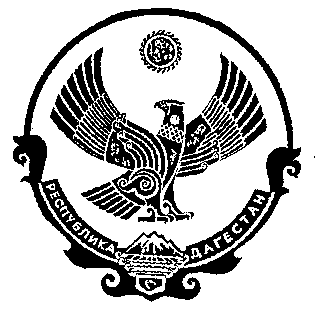 